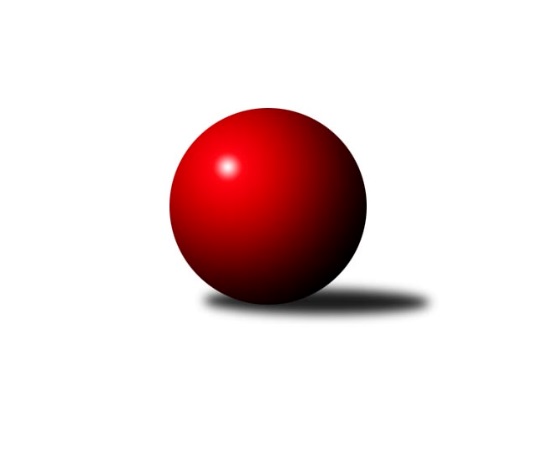 Č.13Ročník 2018/2019	18.1.2019Nejlepšího výkonu v tomto kole: 1863 dosáhlo družstvo: SK Skalice BKP1 Libereckého kraje 2018/2019Výsledky 13. kolaSouhrnný přehled výsledků:SK Skalice B	- TJ Kuželky Česká Lípa B	6:0	1863:1775	4.0:4.0	16.1.TJ Spartak Chrastava	- TJ Doksy B	5:1	1498:1459	5.0:3.0	17.1.SK PLASTON Šluknov  B	- TJ Sokol Blíževedly A	4:2	1660:1657	4.0:4.0	18.1.Tabulka družstev:	1.	TJ Lokomotiva Liberec A	11	10	0	1	46.0 : 20.0 	50.5 : 37.5 	 1687	20	2.	TJ Kuželky Česká Lípa B	11	7	0	4	37.0 : 29.0 	49.0 : 39.0 	 1628	14	3.	TJ Sokol Blíževedly A	11	6	0	5	39.0 : 27.0 	55.0 : 33.0 	 1684	12	4.	TJ Spartak Chrastava	11	5	0	6	33.0 : 33.0 	45.5 : 42.5 	 1580	10	5.	SK Skalice B	11	5	0	6	31.0 : 35.0 	36.0 : 52.0 	 1538	10	6.	SK PLASTON Šluknov  B	12	5	0	7	31.0 : 41.0 	40.5 : 55.5 	 1618	10	7.	TJ Doksy B	11	1	0	10	17.0 : 49.0 	35.5 : 52.5 	 1566	2Podrobné výsledky kola:	 SK Skalice B	1863	6:0	1775	TJ Kuželky Česká Lípa B	Ladislav Javorek st.	 	 231 	 240 		471 	 1:1 	 470 	 	245 	 225		Petr Jeník	Eduard Kezer st.	 	 234 	 274 		508 	 1:1 	 468 	 	244 	 224		Jaroslav Košek	Petr Tregner	 	 210 	 250 		460 	 1:1 	 427 	 	222 	 205		Jiří Coubal	Petra Javorková *1	 	 209 	 215 		424 	 1:1 	 410 	 	212 	 198		Jiří Ludvíkrozhodčí: střídání: *1 od 51. hodu Miroslava LöffelmannováNejlepší výkon utkání: 508 - Eduard Kezer st.	 TJ Spartak Chrastava	1498	5:1	1459	TJ Doksy B	Karel Mottl	 	 190 	 186 		376 	 2:0 	 325 	 	153 	 172		Marek Kozák	Dana Husáková	 	 153 	 174 		327 	 0:2 	 415 	 	210 	 205		Miloslav Šimon	Jana Vokounová	 	 209 	 179 		388 	 2:0 	 340 	 	182 	 158		Petr Mádl	Jaroslav Chlumský	 	 197 	 210 		407 	 1:1 	 379 	 	200 	 179		Kateřina Stejskalovározhodčí: Vokoun FrantišekNejlepší výkon utkání: 415 - Miloslav Šimon	 SK PLASTON Šluknov  B	1660	4:2	1657	TJ Sokol Blíževedly A	Petr Tichý	 	 213 	 229 		442 	 1:1 	 449 	 	206 	 243		Alois Veselý	Jan Marušák	 	 204 	 202 		406 	 1:1 	 396 	 	188 	 208		Josef Matějka	Anita Morkusová	 	 189 	 203 		392 	 1:1 	 395 	 	200 	 195		Pavel Hájek	Dušan Knobloch	 	 222 	 198 		420 	 1:1 	 417 	 	224 	 193		Petr Guthrozhodčí: Petr TichýNejlepší výkon utkání: 449 - Alois VeselýPořadí jednotlivců:	jméno hráče	družstvo	celkem	plné	dorážka	chyby	poměr kuž.	Maximum	1.	Jiří Přeučil 	TJ Sokol Blíževedly A	445.20	301.3	143.9	4.6	5/7	(467)	2.	Jana Susková 	TJ Lokomotiva Liberec A	444.17	298.9	145.3	4.3	6/6	(478)	3.	Petr Guth 	TJ Sokol Blíževedly A	428.74	297.3	131.5	6.3	7/7	(462)	4.	Dušan Knobloch 	SK PLASTON Šluknov  B	428.40	293.9	134.5	6.3	5/7	(468)	5.	Jaroslav Chlumský 	TJ Spartak Chrastava	423.78	292.6	131.1	5.9	6/6	(459)	6.	Alois Veselý 	TJ Sokol Blíževedly A	423.70	293.5	130.2	5.8	6/7	(450)	7.	Aleš Havlík 	TJ Lokomotiva Liberec A	421.42	294.4	127.0	5.1	6/6	(472)	8.	Petr Tichý 	SK PLASTON Šluknov  B	420.94	296.9	124.0	5.6	7/7	(442)	9.	Jana Kořínková 	TJ Lokomotiva Liberec A	419.93	296.1	123.8	6.9	6/6	(461)	10.	Anita Morkusová 	SK PLASTON Šluknov  B	418.20	291.4	126.9	8.1	5/7	(465)	11.	Jiří Coubal 	TJ Kuželky Česká Lípa B	418.10	292.3	125.8	9.1	6/7	(465)	12.	Ladislav Javorek  st.	SK Skalice B	415.23	290.9	124.3	8.5	6/6	(501)	13.	Jiří Ludvík 	TJ Kuželky Česká Lípa B	409.93	288.2	121.8	10.4	6/7	(463)	14.	Petr Jeník 	TJ Kuželky Česká Lípa B	408.77	288.0	120.8	9.1	7/7	(470)	15.	Karel Mottl 	TJ Spartak Chrastava	408.27	281.2	127.0	6.7	5/6	(445)	16.	Jaroslav Košek 	TJ Kuželky Česká Lípa B	405.54	297.4	108.2	10.4	7/7	(468)	17.	Nataša Kovačovičová 	TJ Lokomotiva Liberec A	401.75	286.1	115.7	10.0	6/6	(441)	18.	Eduard Kezer  st.	SK Skalice B	400.19	277.9	122.3	8.1	6/6	(508)	19.	Jana Vokounová 	TJ Spartak Chrastava	395.58	284.4	111.2	8.6	6/6	(442)	20.	Pavel Hájek 	TJ Sokol Blíževedly A	394.50	281.2	113.3	13.0	6/7	(421)	21.	Kateřina Stejskalová 	TJ Doksy B	393.00	273.9	119.1	9.8	7/7	(418)	22.	Jan Marušák 	SK PLASTON Šluknov  B	389.17	277.5	111.7	10.4	6/7	(437)	23.	Ladislava Šmídová 	SK Skalice B	384.38	284.5	99.9	13.9	4/6	(425)	24.	Petr Mádl 	TJ Doksy B	368.00	264.8	103.2	13.0	5/7	(412)	25.	Miroslava Löffelmannová 	SK Skalice B	367.27	275.3	91.9	16.1	5/6	(438)	26.	Dana Husáková 	TJ Spartak Chrastava	358.47	265.7	92.8	15.7	5/6	(389)	27.	Věra Navrátilová 	SK PLASTON Šluknov  B	357.00	249.8	107.2	11.8	5/7	(381)		Zdeněk Chadraba 	TJ Doksy B	448.00	311.0	137.0	6.0	2/7	(472)		Radek Kozák 	TJ Doksy B	431.45	290.3	141.2	5.5	4/7	(467)		Jan Valtr 	SK PLASTON Šluknov  B	419.00	286.0	133.0	12.0	1/7	(419)		Veronika Čermáková 	TJ Sokol Blíževedly A	415.83	280.0	135.8	7.7	3/7	(443)		Miloslav Šimon 	TJ Doksy B	415.69	289.6	126.1	7.3	4/7	(436)		Jaromír Tomášek 	TJ Lokomotiva Liberec A	414.00	292.0	122.0	5.0	1/6	(414)		Petr Tregner 	SK Skalice B	412.33	298.0	114.3	6.7	2/6	(460)		Pavel Kleiner 	TJ Kuželky Česká Lípa B	411.00	303.0	108.0	11.0	1/7	(411)		Josef Matějka 	TJ Sokol Blíževedly A	408.00	288.5	119.5	8.5	2/7	(420)		Jaroslava Kozáková 	SK Skalice B	404.33	288.0	116.3	10.0	1/6	(420)		Martina Chadrabová 	TJ Doksy B	403.00	280.5	122.5	6.5	2/7	(429)		Jiří Kraus 	TJ Kuželky Česká Lípa B	391.00	293.0	98.0	18.0	1/7	(391)		Vlasta Ládková 	TJ Spartak Chrastava	379.00	271.0	108.0	13.0	1/6	(379)		František Dostál 	TJ Spartak Chrastava	350.00	262.0	88.0	16.0	1/6	(350)		Václav Žitný 	TJ Kuželky Česká Lípa B	340.00	244.0	96.0	10.0	1/7	(340)		Marek Kozák 	TJ Doksy B	338.33	244.5	93.8	15.3	3/7	(383)		Michal Stejskal 	TJ Doksy B	333.75	249.5	84.3	20.3	4/7	(361)		Petra Javorková 	SK Skalice B	332.00	248.3	83.7	18.3	3/6	(425)Sportovně technické informace:Starty náhradníků:registrační číslo	jméno a příjmení 	datum startu 	družstvo	číslo startu
Hráči dopsaní na soupisku:registrační číslo	jméno a příjmení 	datum startu 	družstvo	Program dalšího kola:14. kolo			-- volný los -- - SK PLASTON Šluknov  B	30.1.2019	st	17:00	TJ Kuželky Česká Lípa B - TJ Spartak Chrastava	2.2.2019	so	9:00	TJ Sokol Blíževedly A - SK Skalice B	2.2.2019	so	9:00	TJ Doksy B - TJ Lokomotiva Liberec A	Nejlepší šestka kola - absolutněNejlepší šestka kola - absolutněNejlepší šestka kola - absolutněNejlepší šestka kola - absolutněNejlepší šestka kola - dle průměru kuželenNejlepší šestka kola - dle průměru kuželenNejlepší šestka kola - dle průměru kuželenNejlepší šestka kola - dle průměru kuželenNejlepší šestka kola - dle průměru kuželenPočetJménoNázev týmuVýkonPočetJménoNázev týmuPrůměr (%)Výkon5xEduard Kezer st.Skalice B5083xEduard Kezer st.Skalice B117.795085xLadislav Javorek st.Skalice B4712xAlois VeselýBlíževedly A115.114492xPetr JeníkČ. Lípa B4705xPetr TichýŠluknov B113.324423xJaroslav KošekČ. Lípa B4685xLadislav Javorek st.Skalice B109.214712xPetr TregnerSkalice B4601xPetr JeníkČ. Lípa B108.984703xAlois VeselýBlíževedly A4491xJaroslav KošekČ. Lípa B108.52468